vks…e~^euq’; thou dk loZfgrdkjh mn~ns”; lR;kpj.k*&eueksgu dqekj vk;Z] nsgjknwuAlR; vkSj vlR; nks “kCn gSaA lR; fdlh inkFkZ dk og Lo:Ik gksrk gS tks fd ;FkkFkZ esa oSlk gh gksA ge ty ds Lo:Ik ij fopkj djrs gSaA ty ,d nzo inkFkZ gSA “kq) ty jax jfgr gksrk gSA ty dk xq.k “khryrk iznku djuk gSA blesa xehZ dk gksuk vfXu rRo ds ty esa izos”k ds dkj.k gksrk gSA ;fn vfXu rRo dk fdafpr Hkh izos”k ty esa u gks rks ty fuf”pr :Ik ls “khry gksxkA vr% bl laf{kIr fopkj euu ls ;g Kkr gqvk fd ty nzo o “khry gksrk gSA vkSj fopkj djsa rks gesa Kkr gksxk fd ty gekjh fiiklk dks “kkUr djrk gSA gekjs “kjhj dk 2@3 Hkkx tyh; gS rFkk “ks’k ikfFkZoA “kjhj esa ty dk vuqikr de gks tk;s rks :X.krk vk tkrh gS vkSj blls e`R;q rd gks tkrh gSA ty gekjs fHkUu&fHkUu Lokfn’V HkksT; inkFkksZa dks idkus o cukus esa Hkh dke vkrk gSA ty ls ge Luku dj vius “kjhj dks “kq) djrs gSa rFkk ty ls flapkbZ djds ge vUu o [kk|kUu dk mRiknu djrs gSaA ;g lc ckrsa lR; gSaA buds foijhr ckrsa vlR; dgykrh gSA ty ds bu xq.kksa o mi;ksxks ds fo:) ;fn ge ;g dgsa fd ty nzo ugha gksrk] ty esa “khryrk ugha gksrh] ty ls fiiklk “kkUr ugha gksrh vkfn rks ;g ckrsa vlR; dgha tkrh gSaA lR; dks bl izdkj ls Hkh le> ldrs gSa fd tks inkFkZ tSlk gS mldks oSlk gh tkuuk o ekuuk lR; gksrk gS vkSj mlds foijhr vlR; gksrk gSA blh izdkj ls gekjs thou esa lR; dk lokZf/kd egRo gSA euq’; thou dk mn~ns”; vk/;kfRed o HkkSfrd Kku] ftls ijk o vijk fo|k dgk tkrk gS] izkIr djuk gSA gekjs oSKkfud l`f’V esa dk;Zjr fu;eksa dks [kkstrs gSa vkSj fQj mu fu;eksa dk mi;ksx dj thou dks lq[k&lqfo/kk lEiUu cukus ds fy, mudk lnqi;ksx o iz;ksx djrs gSaA vkt gekjs ikl ftrus Hkh thou dks lq[k nsus okys lk/ku gSa og lc gekjs oSKkfudksa }kjk l`f’V esa dk;Zjr lR; fu;eksa dks tkudj muls ykHk mBkus ls gh lEHko gq, gSA blls ;g Kku gksrk gS fd euq’; dks lR; dk ikyu djuk pkfg;s blls gekjk thou lq[kh o lEiUu gksrk gSA 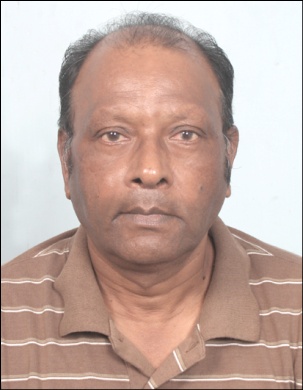 	euq’; dk ;g LoHkko ns[kk x;k gS fd og yksHk o eksg esa Qal dj dbZ ckj lR; ls foeq[k gks tkrk gSA ;g yksHk o eksg dbZ izdkj ds gks ldrs gSaA fdlh dks viuh izflf) dk yksHk gS rks fdlh dks /ku o HkkSfrd inkFkksZa dk rFkk fdlh dks iq= vkfn lUrkuksa dk eksg gSA ;fn bu ,’k.kkvksa dh izkfIr ds fy, euq’; mfpr lk/kuksa ls budh izkfIr ds fy, iz;kl djrk gS rks blesa dksbZ vuqfpr ckr ughaA ijUrq tc euq’; blds fy, vuqfpr lk/kuksa dk mi;ksx djrk gS rks mls vlR; dh laKk nh tkrh gSA /ku dk yksHk lokZf/kd ns[kk tkrk gSA /ku dekus esa vktdy yksx lR; o vlR; rFkk  mfpr o vuqfpr dk /;ku ugha j[krsA tSls Hkh gks] /ku dks mikftZr djuk gSA bl vuqfpr dk;Z ds dkj.k euq’; dks vusd iki djus iM+ tkrs gSa ijUrq yksHk dk izHkko ,slk gksrk gS fd og tkudj Hkh vutku cuk jgrk gSA bldk ,d dkj.k ;g Hkh gS fd vktdy dh Ldwyh f”k{kk esa vk/;kfRed ewY;ksa dks mfpr egRo ugha fn;k tk jgk gSSA ge cM+s&cM+s f”kf{krksa] Kkfu;ksa o fo}kuksa rd dks vuqfpr dk;Z djrs gq, ns[krs gSaA tc og djrs gSa rks vuqfpr dk;ksZa dks djrs le; iwjh xksiuh;rk cjrrs gSaA fdlh dks irk gh ugha pyrkA ijUrq ,d le; ,slk vkrk gS fd tc muds dkeksa dk inkZQkl gks tkrk gSA fQj mUgsa eqag fNikuk iM+rk gSA Vhoh o lekpkj i=ksa esa ,sls mnkgj.k le;&le; ij feyrs jgrs gSaA vkt ds le; esa O;fDr dks >wB cksyus esa Hkh egkjr gkfly gSA ,sls yksx dbZ ckj U;k; dh izfdz;k esa Hkh Qal tkrs gSaA ogka og tkurs gq, Hkh fd og xyr gSa] lR; dks fNikrs gSa ,oa ?kqek fQjkdj ckrsa djrs gSa ftlls vfHk;kstu i{k dks muds fo:) izek.k tqVkus esa dfBukbZ dk vuqHko gksrk gSA ,slh fLFkfr esa dbZ ckj izek.k ds vHkko esa xyr dke djus okys cp Hkh tkrs gSaA ;g U;k; O;oLFkk ds fy, ,d pqukSrh gksrh gS fd vuqfpr dke djus okys n.M O;oLFkk ls u cp ik;saA 	euq’; vlR; ds ekxZ ij D;ksa pyrk gS\ D;k mls vlR; ds ekxZ ls gVk;k tk ldrk gS vkSj D;k mls lR; ds ekxZ ij pyk;k tk ldrk gS\ vkbZ;s] bl iz”u dk mRrj <wa<+rs gSaA euq’; vlR; ds ekxZ ij eq[;r% vKku o LoHkko nks’k ds dkj.k pyrk gSA tc mls Kku gks tkrk gS rks og viuk fgr o vfgr tkurs gq,] lR; o vlR; dks le>rs gq, nksuksa esa ls ,d dk p;u djrk gSA dbZ ckj euq’; tkucw> dj vlR; dks Lohdkj djrk gS ftldk dkj.k mldk mlesa cM+k LokFkZ gksrk gSA euq’; cqjs dke djrk gh LokFkZ esa Qal dj gSA gesa yxrk gS fd ;fn LokFkZ u gks rks LoHkko nks’k dks NksM+dj “kk;n cqjs dk;ksZa dks djus esa izo`Rr u gksA ;fn euq’; esa LokFkZ u gks rks “kk;n dksbZ Hkh euq’; vlR; dk vkpj.k u djsA vKkurk esa vlR; dk vkpj.k gksuk lEHko gS ijUrq lR; o vlR; dk Kku gksus ij Hkh tks vlR; dk vkpj.k djrk gS rks mldk dkj.k mldk viuk LokFkZ o fgr gksrk gS tks mls foosd”kwU; cuk nsrk gSA ,sls yksxksa dks tks KkuiwoZd cqjs dke djrs gSa] gekjk dkuwu ltk nsrk gS tcfd vutkus o vKkurk rFkk ifjfLFkfr;ksao”k fd;s tkus okys vijkf/kd dk;ksZa esa og dqN uje gksrk gS tks fd mfpr gh gSA vc euq’; esa LokFkZ dh izo`fRr rFkk vius fgr dks iwjk djus ds fy, mfpr o vuqfpr dk fopkj u djus dh izo`fRr ij fopkj djrs gSaA vius LokFkZ o fgr dks fl) djus okyk O;fDr mlds ifj.kkeksa ls vufHkK gksrk gSA mls ;g fu”p;kRed Kku ugha gksrk fd ;fn og lkalkfjd fof/k O;oLFkk ls cp Hkh x;k ;k mls mlds vijk/k dh ek=k ds vuqlkj n.M ugha feyk rks bZ”oj dh O;oLFkk ls mls dkykUrj esa vo”;eso n.M feysxkA vc le;kUrj ij mls dM+h ltk feyrh gSA geus dbZ ckj yksxksa dks ;g dgrs lquk gS fd ,d O;fDr cqjk dke djrk gS ijUrq og rks lq[kh o lEiUu gS] Qy&Qwy jgk gS tcfd ge vPNk dke djus ij Hkh nq[kh gSA bldk dkj.k gksrk gS fd vHkh og ijh{kk ns jgk gS] mlds iwjh gksus ij bZ”ojh; O;oLFkkuqlkj n.M feysxkA nwljh vksj geus igys tks ijh{kk dHkh nh Fkh ftlesa geus dqN ;k vf/kd cqjs deZ fd;s Fks] mldk ifj.kke fudy vk;k gS ftlds dkj.k gesa nq[k fey jgs gSaA vusd ifjfLFkfr;ksa esa ge vius cqjs deksZa dks Hkwy pqds gkssrs gSaA bZ”oj dh O;oLFkk ,slh gS fd euq’; tc iki vFkkZr~ vlR; dk;Z djrk gS rks og mlds g`n; ;k vkRek esa izsj.kk djrk gS vkSj mls Hk;] “kadk o yTtk dh vuqHkwfr djkrk gSA ijUrq tc og ugha ekurk vkSj cqjk dke dj Mkyrk gS rks fQj og mls Qy dk Hkksx djrs le; Kku D;ksa djk;s] psrkouh rks mlus deZ djus ls iwoZ nh gh FkhA og rks lh/kk viuk fu.kZ; lqukrk gS ftl dkj.k vlR; o cqjs deZ djus okys dks ukuk izdkj ds nq[k izkIr gksrs gSa ftuls og fopfyr gksrk gS vkSj ekuus dks rS;kj ugha gksrk fd vrhr ds cqjs deksZa dk Qy mls bZ”oj dh O;oLFkk ls fey jgk gSA bl mnkgj.k dks le>dj ;fn ge Hkfo’; esa ;k vxys tUe esa nq[kksa ls cpuk pkgrs gSa vkSj ;g pkgrs gSa fd gekjs Hkkoh tUe o thou esa lq[k o “kkfUr gks] gesa vPNh ;ksfu esa tUe feys vkSj ogka ge [kwc lq[k Hkksxsa] rks gesa bl tUe esa vPNs deksZaa dh iwtha dks vius deksZa ds [kkrs esa tek djuk o lafpr djuk gksxk ftldk Hkqxrku gesa vo”;eso Hkkoh thou esa gksxkA bldh xkj.Vh bZ”oj us vius Kku osn esa nh gS tks fd osn dk v/;;u djus ij le> esa vkrh gSA ;fn ge lnkpkj] ijksidkj] lsok] bZ”oj dh mikluk o ;Kkfn deksZa dks ugha djrs gSa rks gekjk deksZa dk [kkrk [kkyh gksxk ;k tek iwath de gksxh ftlls gekjs thou esa lq[k dh ek=k Hkh mlh ds vuq:Ik gksxhA bl deZ&Qy jgL; dks tkudj LokFkZ dk R;kx dj ge lHkh dks lR; ij gh fLFkj jguk pkfg;sA ;fn ugha jgsaxs rks bZ”oj vius fo/kku ds vuqlkj viuk dk;Z djsxkA	geus bl ys[k esa ;g fopkj fd;k gS fd euq’; D;k vlR; o cqjkbZ;ksa dk R;kx ugha dj ldrk\ D;k vlR; dk vkpj.k o cqjkb;ksa dks Hkh thou esa iz;ksx esa ykuk vko”;d gS\ bldk lek/kku oSfnd Kku o deZ&Qy O;oLFkk dks tkuus ls gksrk gS ftldk mYys[k iwoZ fd;k x;k gSA bldk nwljk mik; gS fd tks yksx bZ”ojh; fo/kku dks tku o le> pqds gSa] mudk ;g drZO; gS fd og nwljksa vlR;kpj.k ls cpk;saA ekrk&firkvksa dks cPpksa dks vPNh f”k{kk o laLdkj nsus dk izcU/k djuk pkfg;sA cPpksa dks vius fo|ky;ksa ;k xq:dqyksa esa osnksa ds vuqlkj f”k{kk feyuh pkfg;sA ogka og vU; lHkh fo’k;ksa ds lkFk bZ”oj dh mikluk o vfXugks= foKku dk fu;fer :Ik ls v/;;u o vkpj.k djsaA v/;;u esa vk/;kRe fo|k dk fo’k; vko”;d gksuk pkfg;sA lkekftd fu;e dM+s gksus pkfg;s rFkk n.M fo/kku rhoz&xfroku] dBksj o izHkko”kkyh gksuk pkfg;sA ,slk gksus ij gh euq’;ksa dks cqjs deksZa ls gVk dj vPNs deZ djus esa izsfjr fd;k tk ldrk gSA blls lHkh dk O;fDrxr ykHk] vH;qn; o fu%Js;l gksus ds lkFk lekt rFkk ns”k dk fgr Hkh gksxkA 		&eueksgu dqekj vk;Z irk% 196 pqD[kwokyk&2 nsgjknwu&248001@Qksu%09412985121 